Nauka zdalna - materiały dla kl. 5Bna dzień: 30.03.2020MATEMATYKATemat: Miary kątów w równoległobokach.Narysuj w zeszycie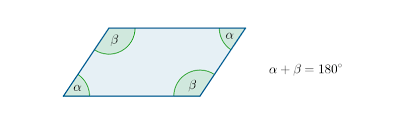 Obejrzyj filmhttps://www.youtube.com/watch?v=DhYhMaJsKTYZeszyt ćwiczeń str.63Podręcznik str.130 zad.1Wykonaj zadania. (Jeżeli ktoś ma możliwość proszę wydrukować zestaw)  Proszę wysłać  rozwiązania do środy (01.04) .https://drive.google.com/file/d/1EpyWQTGtA0z36YjBzxolpQk1GvQhfZxr/view?usp=sharingJĘZYK POLSKITemat: W jaki sposób starożytni Grecy wyobrażali sobie powstanie świata?
1. Uzupełnij plan wydarzeń podanymi wyrazami w odpowiedniej formie: Rea, Gaja, Zeus, Okeanos, Kronos, dzieci, cyklopi, Uranos, Tartar, Kronos, sierp, sturęki, władza, Hestia, Arkadia, tytani1. Pierwotny Chaos.2. Powstanie Kosmosu.a) Pojawienie się __________________ i Uranosa.3. Potomstwo pierwszej boskiej pary.a) Narodziny __________________, pana wód.b) Przyjście na świat kolejnych __________________.c) Pojawienie się na Ziemi jednookich ________________ oraz ________________ olbrzymów.4. Niezadowolenie Uranosa.a) Niezaakceptowanie swych dzieci przez __________________.b) Strącenie potomstwa do __________________.5. Zemsta Gai.a) Uzbrojenie Kronosa w kamienny __________________.b) Przejęcie władzy przez __________________.6. Rządy Kronosa i Rei.a) Ślub.b) Podejrzliwość Kronosa i obawa przed utratą __________________.c) Narodziny __________________.d) Połykanie kolejnych __________________ przez Kronosa.7. Walka Rei o dzieci.a) Oszukanie Kronosa.b) Ukrycie __________________ w __________________.c) Spisek __________________ i Zeusa – podanie Kronosowi środka na wymioty.2. Wpisz do zeszytu definicję mitu (str. 205).3. Zapisz w zeszycie odpowiedzi do testu1. Kim był Okeanos?A)Tytanem. B)Cyklopem. C)Strażnikiem Rei.D) Bratem Uranosa. 2. Co uosabiała Gaja?A)Niebo.B)Czas.C)Ziemię.D)Wodę.3. Co Gaja podarowała Kronosowi?A)Stalowy sierp.  B)Włócznię z kamiennym grotem.  C)Kamienny sierp.D)Kamień owinięty w pieluszki.4. Ilu braci miał Zeus?A)Pięciu.  B)Żadnego.  C)Trzech.D) Dwóch. 5. Co robił Kronos ze swoim potomstwem?A)Strącał je do Tartaru.  B)Zabijał. C)Połykał.D)Wysyłał je do Arkadii.6. Co Zeus i Rea podali Kronosowi do wypicia?A)Truciznę.  B)Sok pomarańczowy.   C)Mleko.D)Środek na wymioty.7. Jak miała na imię najstarsza siostra Zeusa?Demeter.  Hestia . Hera.Gaja.PLASTYKAWitam, na dzisiejszych zajęciach proszę przeczytać rozdział zpodręcznika,  KOMPOZYCJA DYNAMICZNA W SZTUCE BAROKU i wykonać zwięzłą notatkę tej części podręcznika. / nie przepisujcie treści rozdziałuale starajcie się stworzyć notatkę z najważniejszymi nowymiwiadomościami /WYKONANE PRACE -- zdjęcie pracy/1. widok z okna i 2. dowolna kompozycja dynamiczna i 3. notatkę/ PROSZĘ PRZESŁAĆ DO 5 KWIETNIA 2020 na stronę fb zgodnie z informacjami  otrzymanymi od wychowawcy, na zamkniętą grupę swojej klasy.Pozdrawiam was serdecznie. Grzegorz Smaza.TECHNIKATemat: Od drewna do plastikuPrzeczytaj tekst i wykonaj do zeszytu polecenia:Gatunki drewnaDrewno otrzymujemy z drzew iglastych i liściastych. Do drzew iglastych zaliczamy np.: sosnę, świerk, jodłę, a do liściastych – np.: brzozę, lipę i dąb.	 Drewno z drzew liściastych jest najczęściej twarde, trudne w obróbce, ciężkie i wytrzymałe. Ma ładną barwę i wyraźny rysunek słoi. Stosowane jest do wyrobu wytrzymałych konstrukcji, sprzętu sportowego, mebli i narzędzi stolarskich. Wyjątkiem jest drewno lipy, które jest miękkie i łatwo łupliwe. Dlatego jest często wykorzystywane jako materiał rzeźbiarski. 	Drewno z drzew iglastych jest miękkie i łatwe w obróbce. Ma jasną barwę. Stosowane jest do wyrobu elementów konstrukcyjnych budynków, wyposażenia mieszkań, produkcji papieru oraz trwałych opakowań. Wypisz cechy drzew liściastych:----Które drewno jest wykorzystywane jako materiał rzeźbiarski?WYCHOWANIE FIZYCZNE- CHŁOPCYTemat: ĆWICZENIA WZMACNIAJĄCE NA WŁASNYM CIĘŻARZE CIAŁA. WYCHOWANIE FIZYCZNE W DOMU.INSTRUKCJA:WYKONAJ ROZGRZEWKĘ WŁĄCZ PONIŻSZĄ GRĘ “ROZPOCZNIJ”KLIKNIJ “ZAKRĘĆ” WYKONAJ WYLOSOWANE ZADANIEZRÓB PRZERWĘ 20 SEKUNDKLIKNIJ USUŃ (TO ĆWICZENIE ZOSTANIE USUNIĘTE WIĘC KOLEJNYM RAZEM NIE ZOSTANIE ONO WYLOSOWANE, MOŻESZ WYBRAĆ “WZNÓW” WTEDY TO ĆWICZENIE MOŻE SIĘ POJAWIĆ PRZY KOLEJNYM LOSOWANIUZAKRĘĆ PONOWNIEŁĄCZNIE ĆWICZ 8 MINUT (CZAS ODLICZANY JEST W GÓRNYM LEWYM ROGU)PO 8 MINUTACH AKTYWNOŚCI ZRÓB 3 MINUTY PRZERWYODŚWIEŻ STRONĘ LUB KLIKNIJ “ROZPOCZNIJ PONOWNIE”WYKONAJ DRUGĄ SERIĘ ĆWICZEŃJEŻELI ĆWICZENIA NIE SPRAWIŁY TOBIE TRUDNOŚCI WYKONAJ TRZECIA SERIĘhttps://damianrudnik.com/wfwdomu/?fbclid=IwAR0j_wnFK2lxUOyEwEAkzHdBA1f1XWfifZL84xCS2rFiE8hWxvnP8SjheP8WYCHOWANIE FIZYCZNE –DZIEWCZYNYTemat: Robimy zdrową sałatkę Mam nadzieję ,że realizując moje zadanie dowiadujecie się ciekawych informacji o warzywach i owocach. Wiecie już że zawierają mnóstwo cennych dla naszego organizmu witamin i minerałów. Proponuję na zadanie domowe zrobić sałatkę z ulubionych /dostępnych warzyw i owoców.*Sałatka z warzyw będzie świetna do obiadu (pomożecie mamie).Pamiętajcie ,że niektóre witaminy rozpuszczają się w tłuszczach,więc jest on niezbędny.Sałatka ma być „zdrowa” więc majonez zastąpcie np.jogurtem .Możecie przygotować również dresing: oliwa /olej+sok z cytryny+ trochę musztardy+ trochę miodu+sól ,pieprz. (to moja propozycja)*Na deser zróbcie sałatkę owocową –ulubione owoce trzeba pokroić w kostkę, dodać sok z cytryny, trochę miodu + ulubione pestki dyni /słonecznika/siemię lniane/sezam/lub orzechy-skarbnice cennych tłuszczy.Można nałożyć kleks jogurtu jako źródło białkaCzekam na wasze domowe zadanie czyli ulubione przepisy….Temat –ćwiczenia ogólnorozwojowe z piłką (YT)Mam nadzieję ,że każdy ma w domu piłkę…. Każde ćwiczenie powtórzcie co najmniej 15 razy.Włączcie sobie ulubioną muzykę i do dzieła https://www.youtube.com/watch?v=DQ0mXFYcqwQZatańczcie. Ruszajcie się ..https://www.youtube.com/watch?v=lFWysdCgVNg